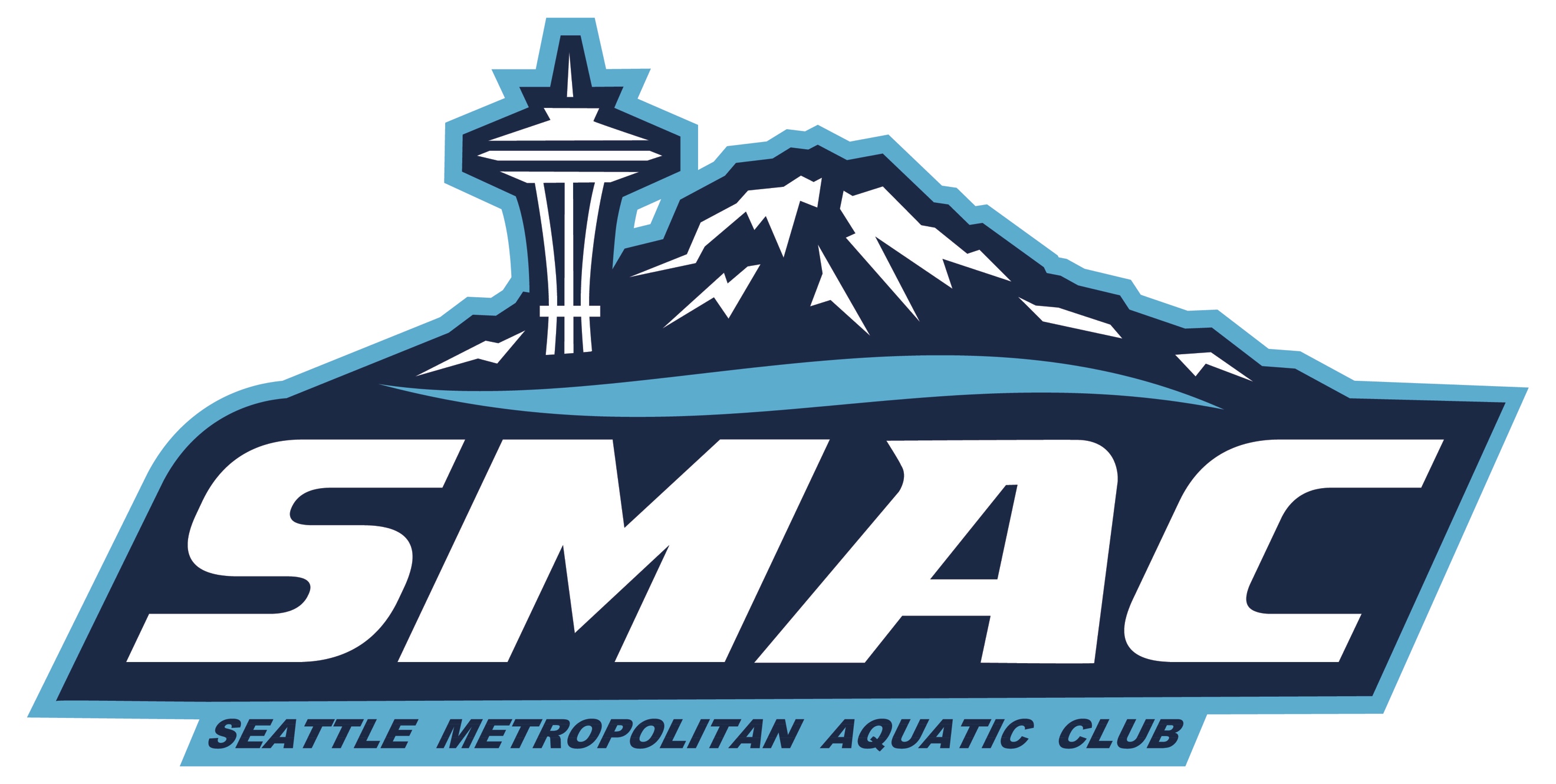 SMAC March Board MeetingMar 17, 2021Attendees: John S, Ken S, Jim H, Laurie R, Joon Y, Shane S, Doug RThe meeting was called to order at 7:05 PM.  Quorum was met with 7 attendees.1) January minutes.  Ken motioned to approve, Laurie seconded.  Vote was 7-0 to approve. Minutes will be posted to SMAC website soon.2) Booster President update.  General UpdatesSwim A Thon Kick Off. Coaches shirts at meets in March, packets arriving via pool repsweek of March 22nd . First weekly incentives week of March 29 th (during break kids can set up fundraising page, solicit donations etc).Safe sport Parent clinics will continue monthly thru June.Facebook buy/trade/sell page launched, approx. 100 folks joined and items are moving.In ProcessMarch Meets-SAC will run at a loss until numbers are increased.Mini Meet at Tukwila net $700. Indoor meets with 50 capacity and little kids ishard.Spring Challenge-Laurie meet director.Comeback Classic.Planning for Meet Bids next season. HOD in May will not include meet bids, no meetcalendar as of yet with PNS. Pools are reluctant to commit (although I expect that tochange quickly and fill up overnight, we are in contact already).Graduation Banquet-June 19th at Des Moines Beach Center, outdoor area for majority ofprogram. AV inside for swimmer recognition.o Banquet will honor 67 swimmers, forecasted attendee’s 150-200o We will continue senior spotlight that happened last year, and post theslideshow to YouTube Channel for rest of the team to be involvedo Expense forecast $7,000, may change still working thru ($19,000 collected duringregistration)o Contract has not been signed yet, we are awaiting info on cancellation policyo Phase 3 guidelines are expected this week, go into effect March 22nd . We arewatching for Meet hosting and social event planning.Personalized Swim Cap order complete-no issues, will arrive end of April.Boosters conducted a full review of volunteer hours in March. We are likely to be 30-40% under on hours commitment. We would like to do an April reduction to accountsby 25%, then a final reduction at the end of the year. Families that are not participatingin events, can help in other ways, or be waived hours for the season.Boosters have begun discussing adding a Membership Coordinator to the team. Rolewould help new parents engage with the team, and have a point person for allquestions. We would also move the Pool Rep coordination to this role as the VolunteerDirector role is too big right now. Would start with the new season.We talked about extending terms on the Booster’s from 2 yrs to 3 yrs, to increase stability. However, we’ve struggled to get parents to volunteer.  Talked about recruiting people, which is a best practice across USA Swimming.  We also want to encourage Booster’s Club members to grow their skills and potentially join the board.DatesMarch 7 th Tukwila CF&SD Meet (new meet pool for us)March 20/21 Spring Challenge Snohomish AG & SrMarch 27/28 Comeback Classic Snohomish AGP & aboveApril 26-30 Swim A Thon (practice locations)May 22/23 Snohomish Aquatic CenterJune 19th BanquetJune TBD-outdoor Mini MeetJuly 17-18 IMX Invitational Long Course King County Aquatic CenterBack up plan SAC July 10-11Final Champs meet? SAC available first weekend in August3) Treasurer’s Report.We have received $119k from PPP loan program.  The first PPP loan was forgiven officially last month. Overall financial position is favorable and we’re in black.  4) Marketing Report.Seeing pool facilities getting more involved into the streaming service, either by charging for it or require that we use their stream. We expect that it will be easier to use and have greater features.5) Board President.  The 4 positions open for re-election are Treasurer, Brand, D&I and Booster President.  Jim would like to have positions be 3 yrs so that we’re not having do an election every year.  This would require a bylaws change.  Motion:  We move to put two board positions up for election each year and to move terms from 2 years to 3 years.  Joon motioned above, Shane seconded.  Motion passed 6-1.6) Coach’s Report.We are getting closer to phase 3, should hear more about that in the coming weeks.  This will impact the total number of swimmers on deck and in pool, plus also give guidance on parents on deck. Ultimately, SMAC will be responsible for obeying social distancing recommendations and we don’t want them to be distracted from coaching and the swimmers. As soon as it’s safe, it will be good for the new parents to see what their children are learning and what the sport of swimming entails.  We’ll just have to see what the state says and make sure that we’re in compliance with facility policies.We decided to have a modified waiver for parents to sign if they want to observe practices.  Shane will take first stab at that and circulate.Logistics:Meeting was adjourned at 8:43.  Next meeting will be the third Wednesday in April (4/21) at 7pm via Zoom.  We will talk about budget and board slate.